Карточки по теме особо охраняемые природные территории (ООПТ) — Как использовать: распечатать определение ООПТ, разделить/разрезать на фразы, раздать участникам/командам в хаотичном порядке, попросить их сложить определение ООПТ,   проверить полученную версию/версии, обсудить вопрос «Что мы знаем об ООПТ?» 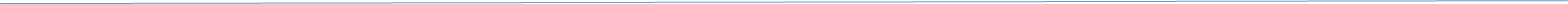 Особо охраняемые природные территории (ООПТ) —участки земли, водной поверхности и воздушного пространства над ними, где располагаются природные комплексы и объекты, которые имеют особое природоохранное, научное, культурное, эстетическое, рекреационное и оздоровительное значение, которые изъяты полностью или частично из хозяйственного использования и для которых установлен режим особой охраны.